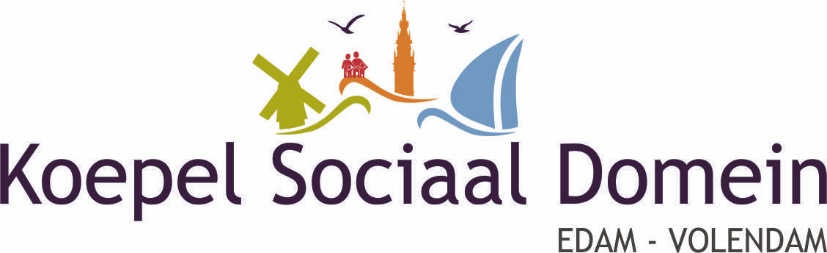 Volendam, 28 februari 2021Team Horecavisieinfo@edam-volendam.nlBetreft: reactie KSD op de Nota Horeca Edam-VolendamGeacht Team Horecavisie,N.a.v. de nota Horeca Edam-Volendam heeft de KSD onderstaande reacties verzameld.Inleiding.In de aankondiging van de Horecavisie wordt gesteld dat in de nota niets staat over de huidige Covid-crisis en dat de reden daarvoor is dat het beleid niet wordt geschreven op een dergelijke, uitzonderlijke situatie.Dit bevreemdt de KSD. Immers, de wereldwijde Coronapandemie is nog lang niet uitgewoed en de meeste mensen in Nederland en daarbuiten moeten nog gevaccineerd worden. Deze actie duurt nog vele maanden of zelfs jaren. Zolang corona niet bedwongen is, zal bijvoorbeeld slechts onder strikte voorwaarden gevlogen worden visa versa. Ook is er geen eenduidigheid over vaccinatiecertificaten of iets dergelijks die bezoekers moeten kunnen tonen. In elk geval zullen de invloeden van het coronavirus effect hebben op de bezoekersaantallen aan onze gemeente, niet alleen wat betreft het dagtoerisme maar ook verblijfstoerisme. De KSD is van mening dat in een voetnoot of aparte paragraaf enkele mogelijke scenario’s worden geschetst voor de gastvrijheidseconomie voor de komende vier of vijf jaar.De reactie van de KSD op de Horecavisie is gebaseerd op een aantal daarin genoemde trefwoorden. De nadruk van de reacties ligt op de horeca in Volendam. De visie wordt positief gewaardeerd vanwege de uitgangspunten die richting geven aan het horecabeleid voor toekomst. Een aantal opmerkingen.Toeristische visie op gastvrijheid (pag. 10).In de Toeristische Visie wordt o.a. de ambitie uitgesproken andere typen bezoekers aan te trekken die langer verblijven en economisch bijdragen aan de toeristische sector van de gemeente. Dit willen we realiseren door in onze gemeente een interessant, aantrekkelijk en kwalitatief goed toeristisch product met passende accommodatieaanbod te realiseren. Wie coördineert dit: de VVV, de gemeente of de ondernemers?Wat bedoeld men precies met een ander type bezoeker? De KSD veronderstelt dat tot andere type bezoekers geen arbeidsmigranten, asielzoekers of statushouders gerekend worden.Gastvrijheid, gastheerschap en bijbehorende vaardigheden (pag. 5, 9, 10, 16, 17 en 25).Gastvrijheid, gastheerschap en de bijbehorende vaardigheden staan bij de gemeente hoog in het vaandel. De bezoeker moet zich er welkom voelen en er veilig kunnen recreëren (zonder criminaliteit) (pag.9). Is ‘zonder criminaliteit’ geen open deur?Hoe wil de gemeente invulling geven aan het begrip gastheerschap?Horecaondernemers werken samen met elkaar en met de scholen aan workshops en opleidingen in gastheerschap voor het personeel.Wie neemt het initiatief daartoe, de scholen of de horecaondernemers of beide? Hoe denkt de gemeente invloed uit te oefenen op het gewenste niveau en het op peil houden hiervan? Leiderschap gemeente (pag. 10).Gesteld wordt dat de gemeente nieuwe initiatieven faciliteert en daarbij alle belangen afweegt  en de ontwikkelingen stimuleert van de bestaande horeca. Hoe doet de gemeente dat en wie doet dat? Is de gemeente toegerust om de rollen betreffende coördinatie, stimulering en leiderschap te vervullen?Leiderschap horecaondernemers (pag. 10 e.v.)Wat wordt bedoeld met leiderschap? Dat ondernemers hun concept en bedrijfsvoering afstemmen op de ambities die er liggen, lijkt logisch om te overleven. Dat de ondernemer maatschappelijke verantwoordelijkheid neemt. Wordt de term wel juist gebruikt? Moet het niet zijn: maatschappelijk verantwoord ondernemen: MVO? Maatschappelijke verantwoordelijkheid is o.a.: sponsoring door het bedrijf een mooie plek in de samenleving te geven.Bedrijfsvoering horecaonderneming (pag. 9 e.v.)Van de horecaondernemer wordt verwacht dat hij/zij bewust de belangen van de  omgeving meeneemt in de bedrijfsvoering. Wat wordt hiermee bedoeld? Voorkomt de horecaonderneming alcoholmisbruik en/of drugsgebruik in zijn onderneming? Voorkomt hij dat dronken mensen na het verlaten van zijn onderneming lallend en zwalkend schade aanrichten op de route naar hun woon- of verblijfsplaats? Voorkomt hij dat gasten met te veel alcohol op in hun auto stappen?Werken horecaondernemers met protocollen om alle vormen van overlast zo veel mogelijk in te perken?(Inter)nationale bekendheid van de centra Volendam en Edam (in iets mindere mate) (pag. 8 en 25)Gesteld wordt dat genoemde centra (inter)nationale bekend genieten. Op blz. 25 lezen we: Voor het centrum van Edam geldt dat de mensen die in Edam wonen, leven en werken de belangrijkste doelgroep zijn. Deze beweringen spreken elkaar tegen en zijn niet in overeenstemming met het document Bezoekersprofiel 2016 (te vinden op de site van de gemeente EV) van Amsterdam Marketing.Terrassen (pag. 6, 18).Jammer dat de Waterfrontvisie nog ontbreekt. De afgelopen zomer heeft getoond dat de terrassen op de loswal een groot succes waren. De KSD veronderstelt dat terrassen op de loswal een blijvende voorziening worden.“Snelle hap” op de Dijk (pag. 17).Snackbars, avond-kroeg, horeca op andere verdiepingen dan straatniveaus moeten ontmoedigd worden. Dit betekent de hele dijk aanpakken. Beseft men wel wat gezegd wordt?Concepten waarbij de snelle hap centraal staat, vooral op de Dijk aan de haven, moeten ontmoedigd worden. De KSD onderschrijft deze mening. Immers, de Dijk aan de haven is verworden tot een lopend buffet. Zodra de Dijk in de namiddag of avond rustiger wordt, nemen spreeuwen, krijsende kokmeeuwen en ander gevogelte het wegdek over. Ontmoediging die er toe leidt dat eetgelegenheden op de beunen zo snel mogelijk verdwijnen (vergunningen moeten niet meer worden afgegeven) of het verbieden van verstrekkingen vanuit de eetgelegenheid, verbeteren de kwaliteit van de Dijk zienderogen. Het zicht vanaf de Dijk op de haven en de Gouwzee en Marken wordt weer volkomen. Eten op de Dijk zou alleen moeten worden toegestaan in de ondernemingen en op de terrassen. Hotels (pag. 6, 7) en hotel Spaander (pag. 17).Als gevolg van de coronacrisis bezoeken nauwelijks buitenlandse toeristen hotels voor een langer verblijf. Kunnen door een kwaliteitsslag de bestaande hotels meer onder de aandacht van inwoners uit de Euroregio en met name Nederland worden gebracht?Hotel Spaander is een begrip. Het pand staat nu leeg.Welke initiatieven neemt de gemeente om dit cultureel, historische pand weer een belangrijke plek in de gemeente te geven. Openingstijden Europaplein/Zeestraat (pag. 18).M.b.t. openingstijden Europaplein/Zeestraat wordt gesteld dat het gebied naast een centrumfunctie ook een woonfunctie kent. De focus zal qua openingstijden van de horeca aansluiten op de openingstijden van de detailhandel (de dag en vroege avond). Wat houdt dit in? Sluiten om 21.00 uur?Moet er geen eensluidend sluitingsbesluit van horeca binnen de gemeente zijn?Terrasmeubilair (pag. 18, 25 en 26De beleidskeuze is uniformiteit in uitstraling en hoogwaardig terrasmeubilair op hetEuropaplein/Zeestraat) en Edam Centrum. Wie bepaalt wat hoogwaardig terrasmeubilair is?Programma LEF en para-commerciële horeca (pag. 5, 6, 35 en 38)Programma LEF beoogt het terugdringen van alcohol en drugsgebruik onder jongeren. Wat betreft de para-commercie, deze speelt om de verindividualisering van sporters tegen te gaan, een verbindende rol.’ Wordt er juist niet meer gedronken als je samen gezellig nazit?De gemeente wil initiatieven nemen zodat in sportaccommodaties de horeca alcoholvrij te exploiteren wordt aangemoedigd.In het kader van het LEF-programma zou de gemeente veel dwingender moeten voorschrijven dat in kantines van sportaccommodaties geen alcohol meer geschonken wordt.De KSD beseft dat horeca-opbrengsten een essentiële inkomstenbron zijn voor de sportvereniging. Kunnen structureel lagere inkomsten voor een deel gecompenseerd worden met een hogere subsidie van de gemeente? Voor het andere deel van het inkomensverlies zouden de leden moeten opdraaien door van hen een hogere contributie te vragen. SlobbelandIn de visie (pag. 21) wordt genoemd dat de transformatie van het bedrijventerrein naar recreatieve en toeristische functies passend bij de woningbouw in de omgeving gewenst is. Niet aangegeven wordt hoe om te gaan op het Slobbeland met de nog aanwezige industrie in de toekomst. Dit is van groot belang voor de ontwikkeling van het Slobbeland.Volendam Overig (pag. 23)Gesteld wordt dat de verscheidenheid aan horeca in balans is met leefbaarheid en woongenot.In de Broeckgouw (vooral jonge gezinnen) en aangrenzende wijken (vooral ouderen) is geen enkele vorm van horecaconcept. Er wordt weinig gedetailleerde aandacht besteed aan horeca. Er zijn enkele sportvoorzieningen met kantines (sportcomplex De Seinpaal, zwembad De Waterdam en fitnessondernemingen). Er is niet iets zoals een buurtcafé met een maatschappelijke functie waar bijeenkomsten georganiseerd kunnen worden.Moet in het kader van het levendig maken van dit gebied en het zorgen voor verbinding worden onderzocht of concepten A1, A2, mengvormen van A1 en A2 en/of concept C0 geïntroduceerd kunnen worden?Moet daartoe het bestemmingsplan worden gewijzigd?  Tot slot.Op blz. 7 (2. Analyse) staat dat de gemeente Edam-Volendam sinds de fusie in 2016 uit 36.211 inwoners bestaat. Het aantal is nu (2021) iets meer dan 36.000 maar op het moment van de fusie 35.400. Het aantal klopt niet en het lijkt nu alsof het aantal in 5 jaar altijd hetzelfde is gebleven. Deze zin anders formuleren.Centrum Volendam. Gesteld wordt dat het Dril een typisch Hollands karakter heeft dat we zoveel mogelijk willen behouden en zelfs extra uitlichten of versterken (pag. 20). Echter, op het Dril zijn erg veel woningen vernieuwd en/of omgezet naar winkelbestand. De historie is hier ver te zoeken.In de nota ontbreekt een stappenplan: wie neemt/nemen wanneer en hoe het initiatief/de initiatieven?In de nota worden de verschillende horecaconcepten gedefinieerd. Echter, een bijlage (plattegrond) ontbreekt met de locaties van de horecaondernemingen met de aanduiding van het concept.Met vriendelijke groeten namens de KSD,Drs. J.H.C.M. Tol, voorzitter						C.H.M. Schilder, secretaris